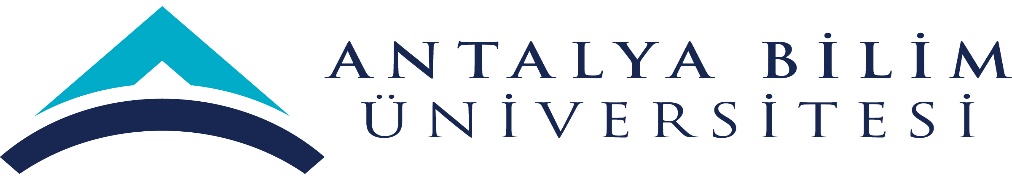 BU ALANDA SİGARA İÇMEK YASAKTIRNO SMOKİNG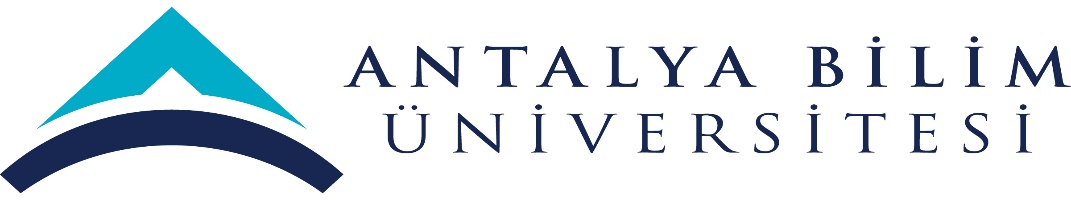 Form No: DH-FR-0041 Yayın Tarihi:03.05.2018 Değ.No:0 Değ. Tarihi:-